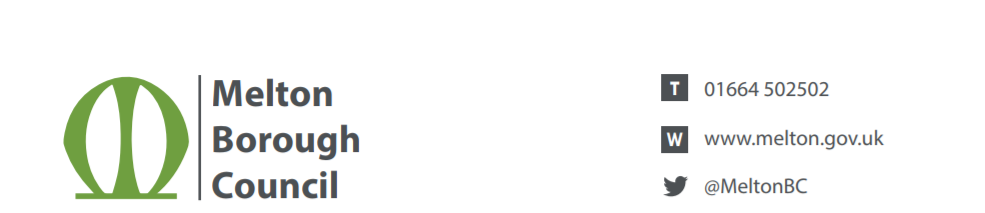 Melton Borough CouncilAb Kettleby Neighbourhood PlanNotice of Made Neighbourhood Plan pursuant to the Section 38 (3A)(3B) of the Planning and Compulsory Purchase Act 2004, as amended by the Neighbourhood Planning Act 2017.On 3rd October, 2019 the Ab Kettleby Neighbourhood Plan was subject to a local referendum which returned a vote in favour of using the Ab Kettleby Neighbourhood Development Plan to decide planning applications within the Ab Kettleby Neighbourhood Area.Upon declaration of this result the Ab Kettleby Neighbourhood Plan now forms part of the statutory development plan for the part of Melton Borough to which the Plan applies.A copy of the notice is being sent to:The qualifying body, namely Ab Kettleby Parish Council; andto any person who asked to be notified of the decision.The Ab Kettleby Neighbourhood Plan and its associated documents are available to view on the Council’s website at: https://www.meltonplan.co.uk/abkettlebyPaper copies of the Neighbourhood Plan are also available to view during normal office hours at: Melton Borough Council, Parkside, Station Approach, Melton Mowbray, LE13 1GH.For further information, please contact:Planning Policy TeamEmail: planningpolicy@melton.gov.ukPhone: 01664502502Dated: 12/11/2019